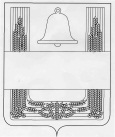 Муниципальное бюджетное общеобразовательное учреждение лицей с. Хлевное Хлевенского муниципального района Липецкой областиОБРАЗОВАТЕЛЬНАЯ ПРОГРАММА СРЕДНЕГО ОБЩЕГО ОБРАЗОВАНИЯДЛЯ  11 КЛАССОВ(ФК ГОС)Учебный планПояснительная записка.Учебный план МБОУ «Лицей села Хлевное» - это нормативно-правовой документ для реализации программ общего образования. Учебный план обеспечивает выполнение гигиенических требований к режиму образовательного процесса, установленных постановлением Главного государственного санитарного врача РФ от 29.12.2010 № 189 «Об утверждении СанПиН 2.4.2.2821-10 «Санитарно-эпидемиологические требования к условиям и организации обучения в общеобразовательных учреждениях».Учебный план реализуется при шестидневной неделе в 10-11 классах и рассчитан на 35 недель.Реализация учебного плана  завершается в 11 классах  государственной итоговой аттестацией в форме ЕГЭ.Лицей осуществляет обучение и воспитание в интересах личности, общества, государства, обеспечивает охрану здоровья и создание благоприятных условий для разностороннего развития личности, в том числе возможности удовлетворения потребности обучающегося в самообразовании и получении дополнительного образования.Учебный план лицея  направлен на достижение следующих целей: формирование общей культуры личности обучающихся на основе усвоения минимума содержания образовательных программ, их адаптации к жизни в обществе, создание основы для осознанного выбора и последующего освоения профессиональных образовательных программ;создание благоприятных условий для интеллектуально-нравственного развития обучающихся лицея путем удовлетворения потребностей обучающихся в самообразовании и получении дополнительного образования на основе концепции личностно ориентированного обучения, инновационного построения образовательного процесса;обеспечение широкой образовательной подготовки обучающихся, подготовки их к получению высшего образования, к творческому труду в различных сферах научной и практической деятельности, выявление способных и одаренных детей, создание условий для развития индивидуальных способностей каждого ребенка;построение основного и дополнительного образования на основе принципов здоровьесбережения, формирование представлений о здоровом образе жизни как о принципиальном элементе интеллектуально-нравственной культуры обучающихся лицея.Учебный план лицея предусматривает выполнение государственной функции образовательной организации – обеспечение базового общего  образования, развития ребенка в процессе обучения и реализацию идей профильного обучения, а также выполнение программы развития лицея, сохранение и укрепление здоровья обучающихся.Основная целевая направленность учебного плана состоит в обеспечении получения  среднего общего образования, достаточного для продолжения обучения, обеспечении достижения всеми обучающимися требований федерального компонента государственного образовательного стандарта, создании условий для получения профильного образования.  В лицее реализуются следующие образовательные программы:образовательная  программа среднего общего образования, 10-11 классы;Профессиональное обучение по программе «Водитель автотранспортных средств категории «В»  по желанию обучающихся.Организация образовательного процесса регламентируется учебным планом образовательной программы по учебным курсам, по дисциплинам и годам обучения,  календарным учебным графиком и расписанием уроков. (ПРИЛОЖЕНИЕ)Рабочие программы учебных предметовСодержание по каждому предмету, планируемые результаты, оценочные и методические материалы (или ссылки на них) отражены в рабочих программах учебных предметов, курсов, дисциплин (модулей). Рабочие программы являются приложением к образовательной программе основного общего образования, размещены на сайте МБОУ лицея с. Хлевное в разделе «Рабочие программы».Перечень рабочих программы Перечень учебниковОрганизационно-педагогические условия.Материально-технические и информационныеусловия реализацииобразовательной программы 1. 100% оснащение рабочего места учителя с интерактивной доской или мультимедийный оборудованием.2. Лаборатория по химии3. Лаборатория по физике4. Лаборатория по биологии5. Кабинет ОБЖ6. 3 компьютерных класса7. Локальная сеть лицея,  обеспечивающая, в том числе, доступ кинтернет из каждого кабинета со скоростью 100 Мбит/с, контентную фильтрацию, сканирование антивирусом Касперского.8. Спортивный зал9.  Библиотека с читальным залом и выходом в интернетПсихолого-педагогическое сопровождение (диагностика, коррекция) реализации образовательной программы.Объем бюджетных ассигнований 
на реализацию образовательной программы2018-2019 уч. годст 2.1110-11 классы – 65000 рубля * 73 учащихся = 474500 рублейст.3.10   73 учащихся – 5% от 4745000 =237250 руб.Кадровые условияСодержание федерального компонента государственного образовательного стандарта по всем учебным предметам, курсам, дисциплинам (модулям) – Приложение к ОП СООУтверждена приказом №  399 от 30.08.2018 г.Рассмотрена на заседании педагогического совета Протокол №  9 от 27.08.2018 г.КлассНазвание рабочих программ11Рабочая программа по  русскому языку для 11 классов (базовый уровень), Травка И.В.11Рабочая программа по   литературе для 11 классов (базовый уровень), Травка И.В.11Рабочая программа по английскому языку для 11 классов (базовый уровень), Дорошенко Н.П., 11Рабочая программа по немецкому языку для 11 классов, Алпатова Т.С.(базовый уровень)11Рабочая программа по истории для 11 классов, Пожидаева В.Н. (базовый уровень)11Рабочая программа по истории для 11 классов,  Плотникова Н.И. (профильный уровень)11Рабочая программа по обществознанию (включая экономику и право) для 11 классов, Пожидаева В.Н. (базовый уровень)11Рабочая программа по обществознанию 11 классов, Плотникова Н.И. (профильный уровень)11Рабочая программа по праву для 11 классов (базовый уровень), Пожидаев С.А.11Рабочая программа по экономике  для 11 классов (базовый уровень), Щербатых И.В.11Рабочая программа по алгебре и началам математического анализа для 11 классов  (профильный уровень), Воронина Е.А.11Рабочая программа по геометрии для 11 классов  (профильный уровень), Воронина Е.А.11Рабочая программа по алгебре и началам анализа 11 классов (базовый уровень), Камынина Т.И.11Рабочая программа по геометрии для 11 классов (базовый уровень), Камынина Т.И.11Рабочая программа по информатике и ИКТ для 11 классов  (базовый уровень), Родионов Ю.Н., Поляков Р.Н.11Рабочая программа по физике для 11 классов  (профильный уровень), Барабанщиков В.Т.11Рабочая программа по физике для 11 классов  (базовый  уровень), Копытина Н.А.11Рабочая программа по биологии для 11 классов  (профильный уровень), Дмитриев С.Е.11Рабочая программа по биологии для 11 классов  (базовый уровень), Пожидаева Н.И.11Рабочая программа по химии для 11 классов  (профильный уровень), Санина Н.Ф.11Рабочая программа по химии для 11 классов  (базовый уровень), Дмитриев С.Е.11Рабочая программа по ОБЖ для 11 классов  (базовый уровень), Лазарев В.Л.11Рабочая программа по физической культуре для 11 классов  (базовый уровень), Аксенов А.Н., Верзилин В.В.10Сахаров В.И., Зинин С.А. Литература 10кл.10Лебедев Ю.В. Литература (базовый уровень) ч. 1,210Бим И.Л Немецкий (базовый)10Биболетова М.З. и др Английский язык10Кауфман К.И., Кауфман М.Ю.  Английский язык10Афанасьева О.В. Михеева И.В. Английский язык  (базовый уровень)10Мордкович А.Г  Семенов Г.В. Алгебра (проф.)10Загладин Н.В., Симония Н.А.  Всеобщая история (базовый и профильный уровни)10Сахаров А.Н., Буганов В.И.; Буганов В.И., Зырянов П.Н. под ред. Сахарова А.Н. История России (профильный уровень)10Боголюбов Л.Н., Аверьянов Ю.И., Городецкая Н.И. и др. под ред. Боголюбова Л.Н. Обществознание  (профильный )10Боголюбов Л.Н., Аверьянов Ю.И., Городецкая Н.И. и др. под ред. Боголюбова Л.Н. Обществознание  (базовый уровень)10Кравченко А.И.  Обществознание  (базовый уровень)10Боголюбов Л.Н. Право (профильный)10Никитин А.Ф Никитина Т.И. Право (Базовый и углубленный ур)10Максаковский В.П.  География (базовый уровень)10Пономарева И.Н., и др. под ред. Пономаревой И.Н. Биология  (профильный уровень)10Пономарева И.Н., Корнилова О.А., Лощилина Т.Е. под ред. Пономаревой И.Н. Биология  (базовый уровень)10Захаров В.Б. Мамонтов С.Г. Общая биология Углубленный уровень10Касьянов В.А. Физика (профильный)10Мякишев Г.Я., Буховцев Б.Б., Сотский Н.Н. .  Физика (базовый и профильный уровни)10Боев А.С., остроумов И.Г.  Органическая химия (профильный уровень)10Габриелян О.С.  Химия (базовый уровень)10Угринович Н.Д.  Информатика и ИКТ  (базовый уровень)10Поляков К.Ю, Еремин Е.А. Информатика (углубленный ур)10Семакин И.Г. Информатика10Угринович Н.Д.  Информатика и ИКТ  (профильный уровень)10Фролов М.П., Литвинов Е.Н., Смирнов А.Т.  /под ред.  Ю.Воробьева ОБЖ 11Мордкович А.Г.  Алгебра и начала математического анализа (профильный  уровень)11Михайлов О.Н. /под ред Журавлева В.П. в 2-х чч.11Смирнова Л.А. и др.  Под ред.  Журавлева В.П.  Лиература (базовый и профильный)11Загладин Н.В.  Всеобщая история (базовый и профильный уровни)11Загладин Н.В., Козленко С.И., Минаков С.Т. и др.  История России (базовый и профильный уровни)11Матвеев А.И. Право (профильный) под. Ред. Боголюбова11Боголюбов Л.Н., Аверьянов Ю.И., Городецкая Н.И. и др. под ред. Боголюбова Л.Н. Обществознание  (базовый уровень)11Кравченко А.И. Обществознание (базовый уровень)11Угринович Н.Д.  Информатика и ИКТ  (базовый уровень)11Бим И.Л. Рыжова Л.Н. Немецкий язык  (базовый уровень)11Угринович Н.Д.  Информатика и ИКТ  (профильный уровень)11Загладин Н.В., Симония Н.А.  История  (базовый уровень)11Пономарева И.Н., и др. под ред. Пономаревой И.Н. Биология  (профильный уровень)11Захаров В.Б. Мамонтов С.Г. Общая биология Углубленный уровень11Пономарева И.Н., Корнилова О.А., Лощилина Т.Е. под ред. Пономаревой И.Н. Биология  (базовый уровень)11Касьянов В.А. Физика (профильный)11Мякишев Г.Я., Буховцев Б.Б., Чаругин В.М.   Физика (базовый и профильный уровни)11Габриелян О.С.  Химия (профильный уровень)11Габриелян О.С.  Химия (базовый уровень)11Фролов М.П., Литвинов Е.Н., Смирнов А.Т. и др. под ред. Воробьева Ю.Л. Основы безопасности жизнедеятельности (базовый уровень)10(11)Никитиг Основы права 10 11Воронина Г.И.,Карелина И.В. Немецкий 10-11кл10 (11).К.Бабайцева В.В. Михальская А.К Русский Язык  (профильный) 10-11Гольцова Н.Г., Шамшин И.В., Мищерина М.А.  Русский язык  (базовый уровень) 10-11Кузовлев В.П., Лапа Н.М., Перегудова Э.Ш. и др.  Английский язык (базовый уровень) 10-11Мордкович А.Г.  Алгебра и начала математического анализа (базовый уровень) 10-11Атанасян Л.С., Бутузов В.Ф., Кадомцев С.Б. и др.  Геометрия (базовый и профильный уровни)10 11 Никитин Основы права10(11)Иванов  С.И. Экономика (профильный)10 11Лях В.И. Физическая культура 10-11Липсиц И.В.  Экономика  (базовый уровень)10 11Лях В.И. Физическая культура10 11Атанасян Л.С. , Бутузов В.Ф., Кадомцев С.Б. и др.  Геометрия10 11Лях В.И. Физическая культура№ п/пМероприятияСроки Ответственный1.Индивидуальные занятия с обучающимися 10 классов направленные на психологическое сопровождение профильного обучения в течение годапедагог-психолог Шилова М.А.2. Индивидуальные  занятия с обучающимися 11 классов профильного обучения направленные на снижение стрессо – устойчивости у подростков в течение годапедагог – психолог Мерзликина И.В..№ п/пФ.И.О.Должность Стаж КатегорияПожидаев Сергей Александровичдиректор23высшаяПожидаев Сергей Александровичучитель23высшаяЩербатыхНатальяИвановнаучитель25высшаяЛазарев Владимир ЛеонидовичПедагог организатор ОБЖ29высшаяМатвееваОльгаВикторовнаучитель15высшаяШилова Маргарита АлександровнаПедагог-психолог121МерзликинаИринаВладимировнаПедагог-психолог131Андреева Анна Сергеевнаучитель81ТравкаИринаВячеславовнаучитель201Родионова Оксана Викторовнаучитель11высшаяАбдурахманова Тамара Николаевнаучитель261КлюеваВалентинаПавловнаучитель371КузичкинаЛюбовьЮрьевнаучитель24высшаяКамынинаТамараИвановнаучитель281ГригороваНинаВасильевнаучитель35высшаяРодионовЮрийНиколаевичучитель22высшаяВоронина Елена Анатольевнаучитель31Барабанщиков Валентин Тихоновичучитель43высшаяКопытинаНатальяАлександровнаучитель171Махалова Елена Вячеславовнаучитель11высшаяАлпатоваТатьянаСергеевнаучитель321ДорошенкоНатальяПетровнаучитель271КороткихСветланаВасильевнаучитель23высшаяДорошенко Елена Арнольдовнаучитель81ПлотниковаНинаИвановнаучитель411ПожидаеваВалентинаНиколаевнаучитель231Дмитриева Наталья Сергеевнаучитель41СанинаНатальяФедоровнаучитель281ДмитриевСергейЕвгеньевичучитель61ПожидаеваНадеждаИвановнаучитель171Пополитов Юрий Ивановичучитель351Пополитов Алексей Юрьевичучитель131МерзликинАлексейАнатольевичучитель21высшаяВерзилинВладимирВладимировичучитель27высшаяАксеновАлексейНиколаевичучитель141Грибанов Алексей Викторовичучитель61Берлев Александр Васильевичучитель7Поляков Роман Николаевичучитель17высшаяЩербатых Ирина Владимировнаучитель41